SINIRSIZ SINAV ÖĞRENCİLERİDERS KAYIT FORMUÖĞRENCİ TARAFINDAN DOLDURULACAKTIR.ÖĞRENCİ İŞLERİ DAİRE BAŞKANLIĞINA,Aşağıdaki tabloda yazılı derslere ders kaydımın yapılmasını istiyorum.Gereğini saygılarımla arz ederim.Öğrencinin;Adı Soyadı:							Numarası:Bölüm/ Program:						Dönem:Cep Telefonu:							E-posta:Tarih:								İmza:II. Alınacak Ders BilgileriIII. ÖĞRENCİ İŞLERİ DAİRE BAŞKANLIĞI ADI SOYADI, İMZA, TARİH (Ders kayıtları yapıldı.)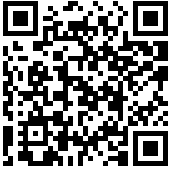 *Öğrenci İşleri Daire Başkanlığı 6698 sayılı Kişisel Verilerin Korunması Hakkında Kanun kapsamında kişisel verilerinizi, Kanunda belirtilen amaçlarla sınırlı olarak işlemektedir. Konuyla ilgili aydınlatma metnine karekodu veya aşağıdaki bağlantıyı kullanarak ulaşabilirsiniz.http://www.sis.itu.edu.tr/TR/KVKK/aydinlatma-metni.phpCRNDers KoduDers Adı